طلب دعم فني من وحدة تقنية المعلومات                                                                    رئيس وحدة تقنية المعلومات 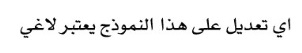                                                                    القديري بن عبدالرحمن القديريخاص بطالب الخدمةبيانات مقدم الطلب  اسم طالب الخدمة :  الوظيفة :                                 اليوم :  القسم :                                    التاريخ    /    /1437هــ  رقم المكتب:خاص بطالب الخدمةنوع الطلبمشكلة نظام مشكلة جهازمشكلة شبكةمشكلة السبورات الذكية والمنصات اخرى..........................................وحدة تقنية المعلوماتملاحظاتتم انجاز الطلب               التاريخ    /      /   143هـــلم يتم انجاز الطلب للأسباب التالية :.....................................................................................................................................................................................................................................................................................................................................